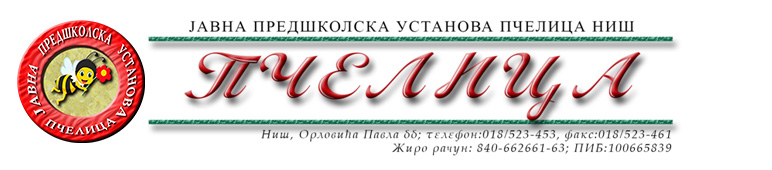 КОНКУРСНА ДОКУМЕНТАЦИЈА ЗА НАБАВКУ ДОБАРА БР.2.1.12.  РЕЗЕРВНИ ДЕЛОВИ ЗА РАЧУНАРСКУ ОПРЕМУОБРАЗАЦ ПОНУДЕ ЗА НАВАКУ ДОБАРА БР. 2.1.12. РЕЗЕРВНИ ДЕЛОВИ ЗА РАЧУНАРСКУ ОПРЕМУТЕХНИЧКА СПЕЦИФИКАЦИЈАРОК ВАЖЕЊА ПОНУДЕ: _____________дана (не може бити краћи од 30 дана) од дана отварања понуда.РОК ИСПОРУКЕ ДОБАРА: _________ дана (не може бити дужи од 2 дана) од дана позива Наручиоца.УСЛОВИ И НАЧИН ПЛАЋАЊА: У року од 45 (четрдесетпет) дана од дана пријема исправног рачуна (фактуре) са тачно наведеним називима и врстом пружених услуга.У Нишу,   ____.____.2024.године      			       		ПОНУЂАЧМ.П.        	_____________________                                                                                      		(потпис овлашћеног лица)Под пуном материјалном и кривичном одговорношћу, као заступник понуђача, дајем следећуИ З Ј А В УПонуђач  _______________________________________из ____________________, у поступку  набавке добара број 2.1.12. Резервни делови за рачунарску опрему, испуњава све услове дефинисане конкурсном документацијом за предметну  набавку и то:да је регистрован је код надлежног органа, односно уписан у одговарајући регистар;да он и његов законски заступник није осуђиван за неко од кривичних дела као члан организоване криминалне групе, да није осуђиван за кривична дела против привреде, кривична дела против животне средине, кривично дело примања или давања мита и кривично дело преваре;да није изречена мера забране обављања делатности на снази у време објаве/слања позива за доставу понуде;да је измирио доспеле порезе, доприносе и друге јавне дажбине у складу са прописима Републике Србије или стране државе када има седиште на њеној територији;да је поштовао обавезе које произлазе из важећих прописа о заштити на раду, запошљавању и условима рада, заштити животне средине и гарантује да је ималац права интелектуалне својине;Понуђач овом Изјавом, под пуном материјалном и кривичном одговорношћу потврђује  да је понуду у поступку набавке добара број 2.1.12. Резервни делови за рачунарску опрему, поднео потпуно независно и без договора са другим понуђачима или заинтересованим лицима.У Нишу,   ____.____.2024.године      			       		ПОНУЂАЧМ.П.        	_____________________                                                                                      		(потпис овлашћеног лица)                                                                                                                                                                       Број понуде Назив понуђачаАдреса седишта понуђачаОсоба за контактОдговорна особа/потписник уговораКонтакт телефонТекући рачун и назив банкеМатични бројПИБЕлектронска поштаРедниброј                    Назив добараJeдиница мереКоличинаЦена без ПДВ-а по ј.м.Укупна цена без ПДВ-а1.Мрежни разделник  Switch 5 портова 10/100Mb/sкомад12.Диск за смештање података типа SSD 2.5 SATA3 6Gb/s 240GB/256GB минимум 450MBs/320MBsкомад33.Диск за смештање података типа SSD 2.5 SATA3 6Gb/s 480GB/512GB минимум 450MBs/320MBsкомад34.Диск за смештање података типа Hard disk HDD 1TB SATA3 минимум 64MB cache 7200rpmкомад15.Диск за смештање података типа Hard disk HDD 2TB SATA3 минимум 64MB cache 7200rpmкомад16.Напајање за десктоп рачунар 500W 120mm fanкомад57.Напајање за десктоп рачунар 600W 120mm fanкомад18.РАМ меморија DDR3 4GB (десктоп/лаптоп)комад39.РАМ меморија DDR4 8GB (десктоп/лаптоп)комад210.Хладњак за notebook рачунаркомад111.Хладњак за десктоп рачунаркомад112.Матична плоча AMD (A320)комад113.Матична плоча INTEL(H410)комад114.Процесор AMD(Ryzen3)комад115.Процесор Intel(I3)комад116.Комбинована тастатура и миш (Genius или еквивалнет)комад517.Тастатура US (Genius или еквивалнет)комад518.Миш USB(Genius или еквивалнет)комад619.Мрежни разделник Switch 8 портова 10/100/1000Mb/sкомад120.UTP Patch kabl RJ45 Cat6 3mкомад321.RJ45 Modul Cat.6комад522.Pick-Up HP 1010 Rolerкомад323.Силиконски ваљак HP/Canon/Samsung комад324.Кабл USB A - USB B USB2.0A/B printer 1,8mкомад525.Батерија за уређај за беспрекидно напајање -UPS 12V 7Ahкомад3Укупна цена без ПДВ-аУкупна цена без ПДВ-аУкупна цена без ПДВ-аУкупна цена без ПДВ-а Укупан ПДВ Укупан ПДВ Укупан ПДВ Укупан ПДВУкупна цена  са ПДВ-омУкупна цена  са ПДВ-омУкупна цена  са ПДВ-омУкупна цена  са ПДВ-ом